Правила сбора мочи для общего анализаДля общего анализа мочу собирают утром натощак сразу после сна в сухую, чистую посуду, в которой она будет доставлена в лабораторию. Мочу из судна, утки, горшка брать нельзя. Перед сбором мочи проводят тщательный туалет наружных половых органов. Лежачих больных предварительно подмывают слабым раствором марганцовокислого калия.                           Собирают только утреннюю мочу, взятую в середине мочеиспускания, так как она более концентрированная, и с ней вымываются патологические элементы, скопившиеся в почках и мочевыводящих путях за ночь. Правила сбора мочи для исследования по Нечипоренко                                                            Собирают 20-50 мл утренний мочи, взятой в середине мочеиспускания, в сухую и чистую посуду.Правила сбора суточной мочиПациент собирает мочу в течении 24 часов при обычном питьевом режиме ( 1,5-2 литра в сутки). Утром в 6-8 часов пациент освобождает мочевой пузырь (эту порцию выливают), затем в течение суток собирают всю мочу в чистый широкогорлый сосуд с крышкой. Последняя порция берется точно в то же время, когда накануне был начат сбор.                                                                                      В лабораторию доставляется 20-50 мл. суточной мочи, перед сливанием мочи необходимо тщательное перемешивание, чтобы осадок, содержащий форменные элементы, кристаллы, не был утрачен.  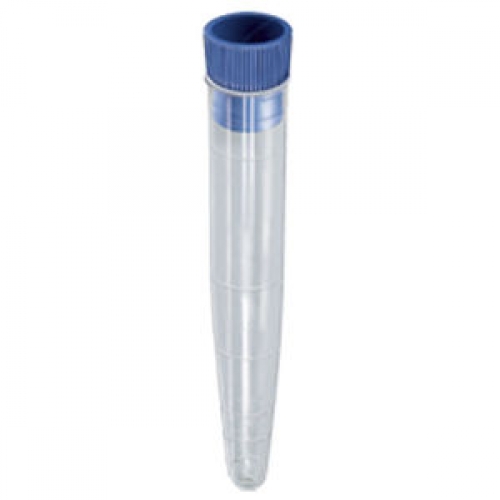 